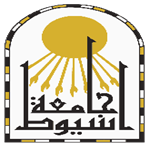 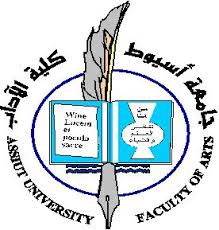 االاسممحمد عبد الرازق خضر حمادتاريخ الميلاد25/1/1982محل الميلادريفا- أسيوط	الدرجة العلميةمدرسالتخصص العامالدراسات الإسلاميةالتخصص الدقييقالفقه وأصولهالحالة الاجتماعيةمتزوجالعنوانريفا –أسيوطالتليفونات0102824020101019555970البريد الإلكترونيAbdelrzeq05570@gmil.comالبريد الإلكتروني الأكاديميabdelrzek05570@aun.edu.egالفيس بوكhttps://www.facebook.com/profile.php?id=100027839974174 الصفحة الشخصية http://www.aun.edu.eg/arabic/membercv.php?M_ID=6962الصفحة الشخصية الجامعيةAbdelrzeq05570@gmil.comالمؤهلات الدراسيةليسانس آداب قسم اللغة العربية وآدابها/ كلية الآداب جامعة أسيوطتمهيدي ماجستير قسم اللغة العربية / كلية الآداب جامعة المنياماجستير في الفقه وأصوله تخصص دراسات إسلامية جامعة المنيادكتوراه أولى في الفقه وأصوله تخصص دراسات إسلامية جامعة المنيادكتوراه ثانية في النحو والصرف تخصص لغة عربية جامعة سوهاجمن الأقدم إلى الأحدثمستشار أكاديمي وتربوي بمدارس الكوثر الإسلاميةمدرس منتدب كلية الآداب جامعة أسيوط  فرع الوادي الجديدخطيب ومحاضر بوزارة الأوقاف بأسيوطمحاضر مركزي بوزارة الثقافة بأسيوطمستشار لعدد من الجمعيات الأهليةمحكم معتمد للمسابقات الدينية والأبحاث العلميةمنسق ومدرب وعضو مجلس إدارة مركز التواصل مع ذوي الاحتياجات الخاصة كلية التربية جامعة أسيوطمدير وحدة الدعم الأكاديمي لذوي الاحتياجات الخاصة كلية الآداب جامعة أسيوطمدرس الفقه وأصوله بقسم الدراسات الإسلامية كلية الآداب جامعة أسيوطأ-(التفسير وعلوم القرآن):1- محاضرات في تفسير آيات الأحكام.2- الروض النضير في علم التفسير.3- الروض المعطر في كيفية التدبر.ب- ( الحديث وعلومه ):1- مثل رواء الغلة وشفاء العلة فى تخريج أحاديث كتاب العزلة للخطابي.2- شرح حديث لذة الإيمان.3- إفلاج صدور الأحبة لكلام أهل العلم على حديث التربة.  4- شرح المختصر على نخبة الفكر.ج- ( الفقة الإسلامي): 1- الإنارة فى فقة الطهارة. 2- دفع كل شاردة وواردة لمن أوقع طلاق الثلاث طلقة واحدة. 3- شرح مختصر ميسر على نور الإيضاح.4- البرق الوامض في علم الفرائض.  5- هكذا حج النبي.6- النوازل الفقهية حول جائحة كورونا.7- مناهج االفقه المقارن"عرض وتحليل".8- تعليقات على كتاب الإقناع للخطيب الشربيني.جـ-( أصول الفقة ): 1- مدخل إلى علم أصول الفقه.2- محاضرات في أدلة الأحكام.3-  رسالة الدكتوراه: القواعد الأصولية عند ابن دقيق العيد فى كتاب إحكام الأحكام جمع ودراسة4- رسالة الماجستير:القواعد الأصولية عند القاضى ابن العربى فى كتابه أحكام القرآن جمع ودراسة .5- شرح ميسر على نظم الورقات للعمريطي.6- القواعد الأصولية عند المناوي في كتاب فيض القدير.د-( اللغة العربيــة)1- رسالة دكتوراه: معايير الترجيح النحوي عند ابن عطية في كتابه المحرر الوجيز"جمع ودراسة".2-تحفة النجباء نظم قواعد الإملاء مع شرحه.3- من روائع المنقول عن العرب في غير كتب الأدب.4-   من روائع القصيد. 5- شرح ميسر على الآجرومية.6- القول المتقن فى إعراب فأصَّدَق وأكن. 7- أثر اختلاف النحاة على اختلاف الفقهاء.8- الشواهد القرآنية على القواعد النحوية.هـ- (العقيــدة)1- تبرئة ساحة الأنبياء مما نسب إليهم من الكذب والافتراء.2- شرح مختصر على العقيدة الطحاوية.و- (أبحاث خاصة بالأطفال):1- مختصر السيرة للأطفال.2- مختصر في آداب العالم والمتعلم.3-مختصر في آداب تلاوة القرآن الكريم.4- مذكرة ميسرة مختصرة في التجويد للأطفال.5- مقترحات في تربية البنين والبنات.6- تربية النشء الصغير على هدي البشير النذير.ز- (أبحاث عامة):1-الدرة النجيبة التحذير من الغيبة.2- منهل اللطائف في ما ذكر للعلماء من الغرائب والطرائف.3- بغية الرائد في نظم جمع من الفوائد.4- بلوغ الأرب في ذكر مهمات الطلب.5- تنبيه الغمر بأهمية االوقت والعمر.6- الرياض النضرة في رحاب السيرة العطرة.مدرجة المشاركةعنوان البحثجهة النشر وبيانات البحث1منفردالآيات التي خرج فيها الكلام مخرج الغالب وتطبيقاتها الفقهية  (بحث منشور في المجلة العلمية بكلية أصول الين والدعوة بأسيوط جامعة الأزهر ع 39 ج1  يونيو 2021 )2منفردمسألة تعليل الحكم بعلتين وتطبيقاتها الفقهية, "دراسة أصولية فقهية مقارنة" بحث نشر في مجلة كلية الآداب، جامعة كفر الشيخ، العدد الحادي والعشرون, يونيو 2019م، ص40-70.3منفرداتجاهات التجديد في علم أصول الفقه بين التبديد والتنديد, "دراسة تحليلية نقدية" بحث نشر في مجلة كلية الآداب والعلوم الإنسانية، جامعة قناة السويس، العدد الخامس والثلاثون, الجزء الأول, أكتوبر-نوفمبر-ديسمبر 2020م، ص 46-85.4منفرداختلاف عود الضمير في القرآن الكريم وأثره في الحكم الفقهي بحث نشر في مجلة كلية الآداب، جامعة بورسعيد، العدد السابع عشر, يناير 2021م, ص258- 288.5منفرداعتبار المآلات وأثره في الفتاوى المعاصرة بحث نشر في مجلة كلية الآداب للإنسانيات والعلوم الاجتماعية جامعة الفيوم, مجلد12, عدد2, يوليو 2020, ص1300-1355.6منفردالأحكام الفقهية المتعلقة بالطهارة والصلاة في ظل جائحة كورونابحث مقبول للنشر في مجلة كلية الآداب والعلوم الإنسانية، جامعة قناة السويس، العدد السابع والثلاثون, ج1, أبريل مايو يونية 2021م.7منفردالآيات التي ورد فيها ذكر مصر بين التصريح والتلميح (بحث منشور بمجلة مركز اللغة العربية بكلية الآداب–جامعة أسيوط).8منفردالاستشهاد بالقراءات القرآنية على الترجيح النحوي عند ابن عطية في كتابه  المحرر الوجيزبحث منشور في مجلة كلية الآداب جامعة  سوهاج ع56 يوليو 2020م.9منفردالاستشهاد بالحديث على الترجيح النحوي عند ابن عطية في كتابه  المحرر الوجيزبحث منشور في مجلة كلية الآداب جامعة  سوهاج ع56 يوليو 2020م.10منفردأثر التفكير الإبداعي على التنمية من المنظور الإسلامي بحث منشور في مؤتمر كلية الآداب  جامعة المنيا، بعنوان استراتيجية العدالة ومستقبل التنمية.11منفردالسنة بين جمود الظاهر والإغراق المقاصدي دراسة تحليلية نقدية بحث منشور في مؤتمر محمد الخامس في المغرب12منفردمنهج النبي صلى الله عليه وسلم في دمج ذوي الاحتياجات الخاصة وتمكينهم في المجتمع "دراسة تأصيلية" بحث منشور في مجلة الأكاديمية للشريعة الإسلامية.13منفردجائحة كورونا وانعكاساتها على الأنساق الأدبية بحث منشور في جامعة محمد الخامس.14منفرددمج ذوي الاحتياجات الخاصة في المجتمع التحديات والحلول بحث منشور في مؤتمر خاص بقصور الثقافة.15منفردتنبيه النبيه على قولهم هذا شعر فقيهمنشور على شبكة الألوكة ومجلة منصة صدى أريد الدولية لغير الناطقين بالعربية 16منفردالنقد بين الشكل والجوهرمنشور على شبكة الألوكة ومجلة منصة صدى أريد الدولية لغير الناطقين بالعربيةماسم المقررشعب/ أقسام/  كلياتالمرحلة1فقه العبادات والمعاملاتقسم الدراسات الإسلامية –كلية الآداب والتربية- جامعة أسيوطالليسانس2فقه الحدود والجنايات قسم الدراسات الإسلامية –كلية الآدابالليسانس3 أصول الفقه (قسم الدراسات الإسلامية –كلية الآداب)الليسانس4 آيات الأحكام(قسم الدراسات الإسلامية –كلية الآداب)الليسانس5 أحاديث الأحكام(قسم الدراسات الإسلامية –كلية الآداب)الليسانس6مدخل إلى التشريع(قسم الدراسات الإسلامية –كلية الآداب)الليسانس7السيرة النبوية (كلية التربية -جامعة أسيوط)الليسانس8الحديث الشريف وعلومه(كلية التربية جامعة أسيوط)الليسانس9الدين وقضايا العصر(كلية التربية -جامعة أسيوط)الليسانس10التربية الدينية(كلية التربية-جامعة أسيوط  فرع الوادي الجديد )الليسانس11التيارات والمذاهب المعاصرة (قسم الدراسات الإسلامية –كلية الآداب)الليسانس12مناهج الفقه المقارن (قسم الدراسات الإسلامية –كلية الآداب)"دراسات عليا"13نصوص قرآنية (كلية التربية -جامعة أسيوط)الليسانس14نحو وصرف(مؤسسات خاصة )15الدين والحياة(كلية التربية -جامعة أسيوط)الليسانسمالمؤتمر أو الندوةمكان الانعقادالفترة	المشاركة1مؤتمر اليوم العالمي للغة العربية بعنوان اللغة العربية وأثرها في الحكم الفقهيجامعة أسيوط18/12/2018مشارك ببحث2المؤتمر الدولي الثالث بعنوان الاتجاهات التراثية والمعاصرة في العلوم الإنسانية 	جامعة أسيوط5-7/4/2016	مشارك ببحث3المؤتمر الدولي الرابع والثلاثين إستراتيجات التنمية ومستقبل العدالةجامعة المنيا14-16/3/2016مشارك ببحث4مؤتمر حقي أعيش الهيئة العامة للثقافة5/12/2018مشارك ببحث5الندوة العلمية الأولى لقسم الدراسات الإسلاميةجامعة الوادي الجديد21/4/2019مشارك ببحث6المؤتمر العلمي السنوي لقسم علم النفس جامعة أسيوط15/4/2018مشارك ببحث7فعاليات الاحتفال بالمولد  النبويجامعة أسيوط2019/2018محكم أبحاث8ندوة دينية بمركز  شباب  بأسيوطمديرية الشباب  والرياضة4/3/2016محاضر9مؤتمر ذوي الاحتياجات الخاصة  بعنوان ذوي الإعاقة البصرية بين الواقع والمأمول	جامعة القاهرة2018	مشارك  ببحث10الملتقى الثاني عبر تقنية التحتضر عن بعد حول أدب الطفل الإشكالات ورهانات العصرمخبر التراث والدراسات  اللسانية بالجزائر30/2/2021ممشارك ببحث11دورة تدريبية بعنوان شرح متن الأجرومية في النحوجمعية صفوة الخير/ وزارة التضمن الاجتماعي2015محاضر12ورشة عمل تخصصية لمدرسين ومدرسات اللغة العربية بعنوان "أهمية اللغة العربية والطرق المثلى لتدريسها"مدارس  دارس الكوثر2014-2015محاضر13ورشة عمل تخصصية لمدرسين ومدرسات اللغة العربية بعنوان "قواعد الإملاء"مدارس دار الكوثر 	2015-2016ممحاضر14ورشة عمل تخصصية لمدرسين ومدرسات اللغة العربية بعنوان "المنهج التكاملي بين العلم والتربية"مدارس دار الكوثر 	2015-2016ممحاضر15ورشة عمل تخصصية لمدرسين ومدرسات اللغة العربية بعنوان "دور  المعلم في اكتشاف المواهب وتنميتهامدارس دار الكوثر015-2016ممحاضر16إتمام دورة اللغة الإنجليزية مركز الترجمة, كلية الآداب جامعة سوهاج8/7/2020مباحث17إتمام دورة اللغة الفرنسة وحدة اللغة الفرنسية, كلية الآداب جامعة سوهاج10/6-10/7/2020مباحثاسم الرسالةالباحث الدرجةتأسيس الإسلام للنفع المتعدي إلى الآخر"قراءة  في نصوص الوحيين".أحمد عبدالله حسينماجستيربناء الفروع على الأصول عند الإمام الرملي في كتابه نهاية المحتاج"دراسة ومناقشة" .فهمي عبدون""يمني الجنسيةدكتوراهالقواعد الفقهية عند ابن العطار في كتاب العدة شرح العمدة "جمع ودراسة".سحر حسن فتحيماجستيرأثر المقاصد في تطور أحكام الأسرة.بسمة محمود محمدماجستيرتجديد علم أصول الفقه "الضرورة والمجالات".عامر عبد الحاكمماجستيرالسنة المتواترة وتطبيقاتها الفقية في المذاهب الأربعة.دنيا معروفماجستيرالحيل الشرعية في أحكام الأسرة بين القبول والرد.محمد شعبانماجستيرالعمل  بالاحتياط وأثره في الفقه الإسلامي.أمنية أحمد محمد ماجستيرأثر السياق على الترجيح بين آراء المفسرين عند الإمام البيضاوي في تفسيرهمي جمالماجستيرالتعقبات الفقهية للإمام الألباني على سيد سابق من خلال كتابه فقه السنةنورا علي أحمد سالمماجستيرمراعاة البعد النفسي في الصحيحينإسراء محمودماجستيرإجازة التجويد من معهد التجويد الأزهريإجازة إعداد الدعاة من معهد إعداد الدعاة بوزارة الأوقافإجازة برواية حفص عن عاصم بالسند المتصل إلى النبي صلى الله عليه وسلمإجازة في الكتب التسعةإجازة في كتاب إتحاف الأكابرإجازة بمؤلفات الأستاذ الدكتور محمد هاشم محمود  رحمه اللهتزكية علمية من فضيلة الشيخ محمد الراويتزكية علمية من فضيلة الشيخ عطية صقرتزكية علمية  في الفقه والأصول من فضيلة الأستاذ الدكتور محمد نبيل غنايمتزكية علمية في الحديث من فضيلة الأستاذ الشيخ الدكتور أحمد محرمتزكية علمية في الفقه والأصول من فضيلة الأستاذ الشيخ الدكتور محمد هاشمتزكية علمية في الفقه وأصوله  من الأستاذ الدكتور محمد عبد الرحيم محمدتزكية علمية في النحو والصرف من الأستاذ الدكتور فاروق محمد مهنىتزكية علمية في الدراسات الإسلامية من الأستاذ الدكتور محمد محمد عثمانتزكية علمية في الدراسات الإسلامية من الأستاذ الدكتور وجيه محمود أحمدتزكية علمية في العلوم التربوية والنفسية من الأستاذ الدكتور إمام مصطفىتزكية علمية في العلوم التربوية والنفسية من الأستاذ الدكتور صلاح الدين الشريفتزكية علمية في الدراسات الإسلامية من الأستاذ الدكتور رزق سيد عبد القادر